Ребусы по математическим терминам.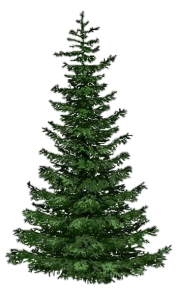 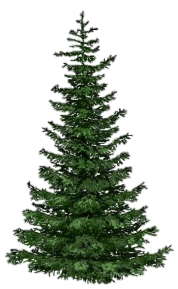 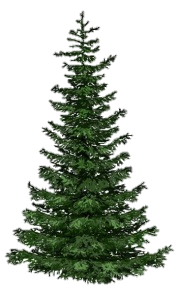 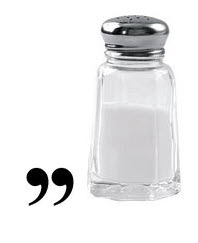 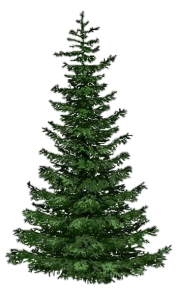 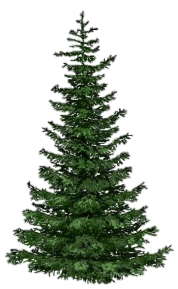 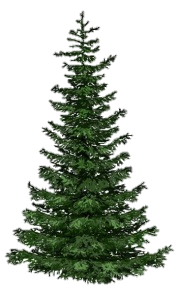 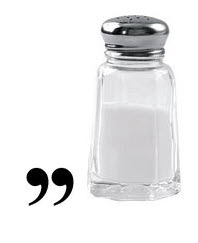 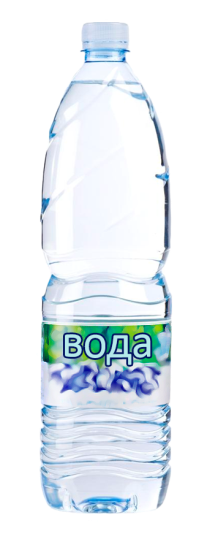 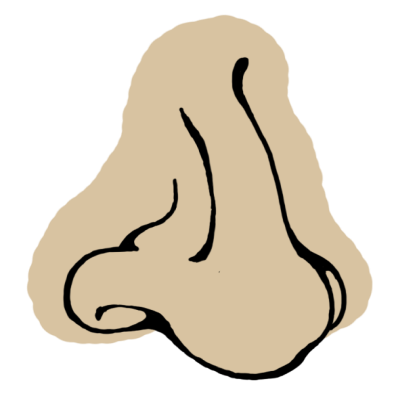 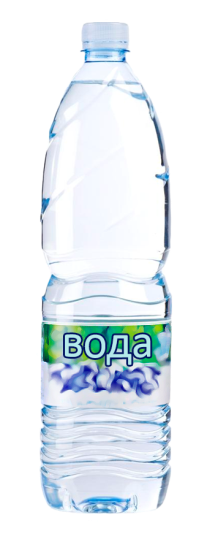 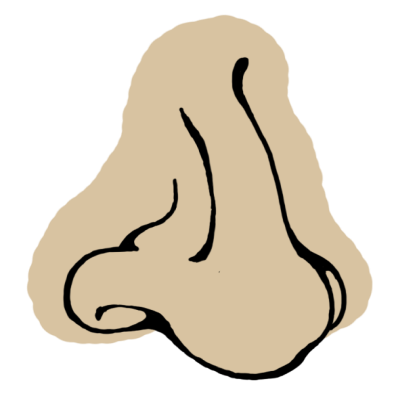 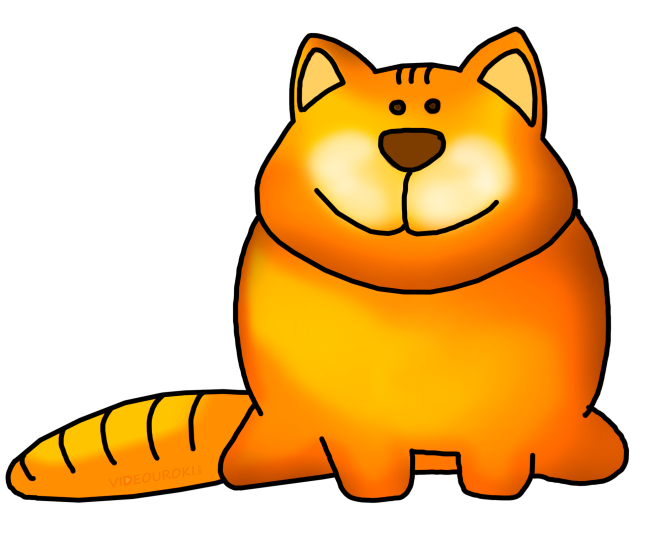 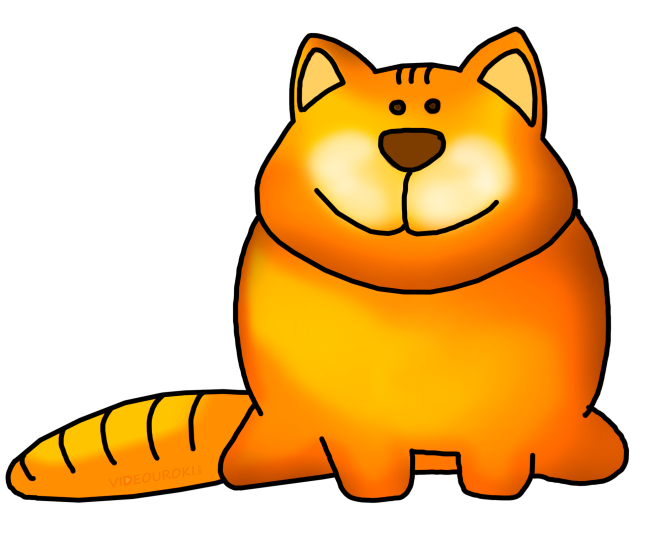 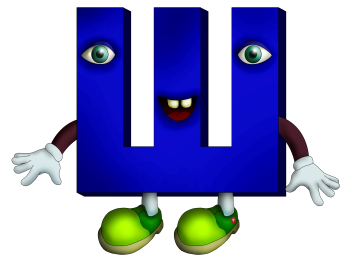 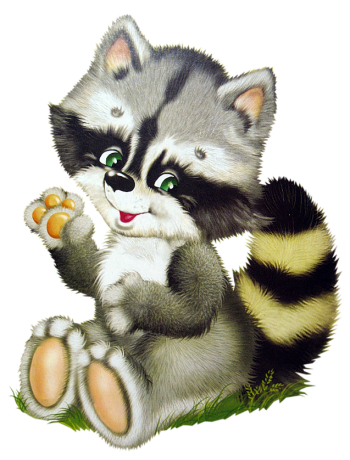 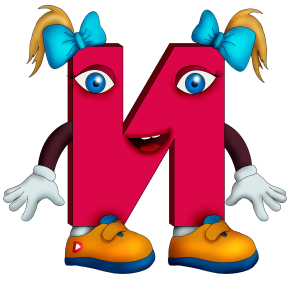 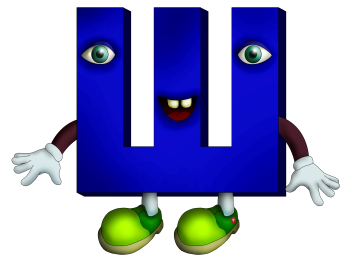 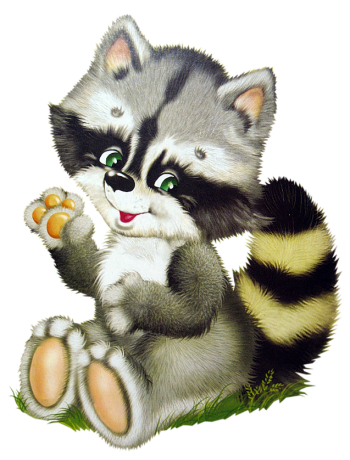 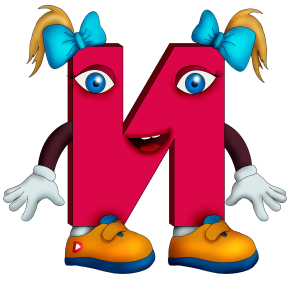 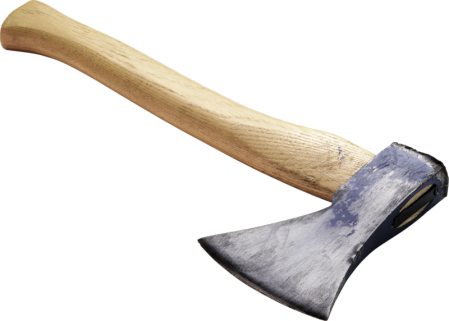 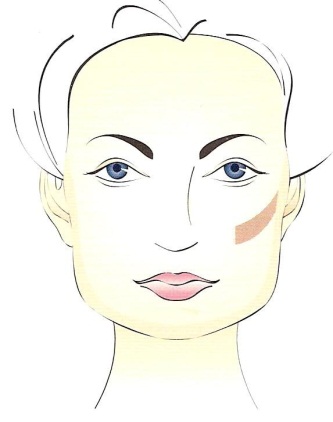 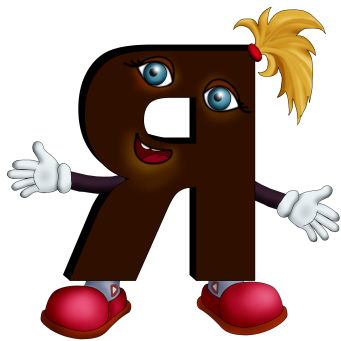 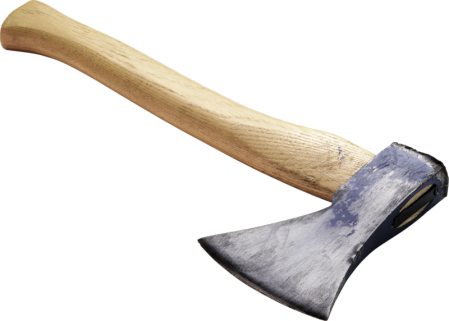 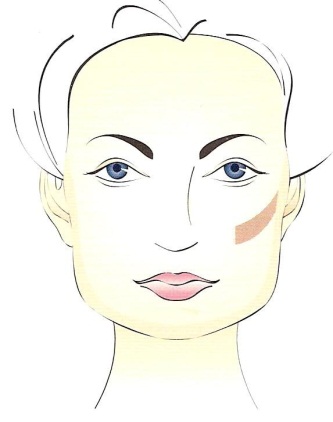 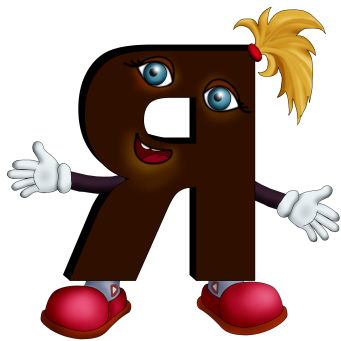 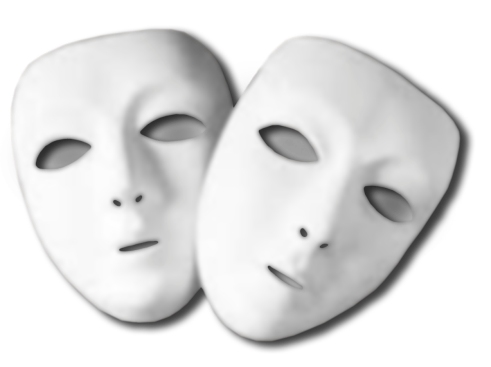 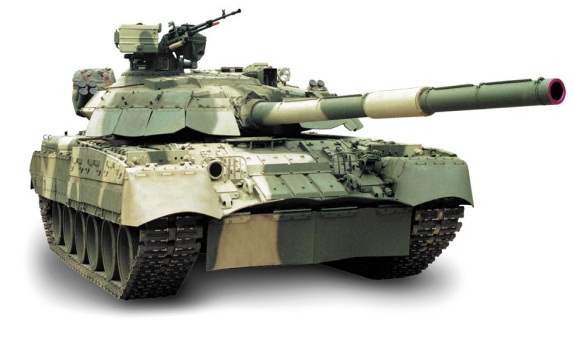 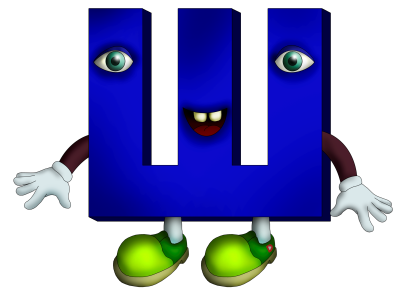 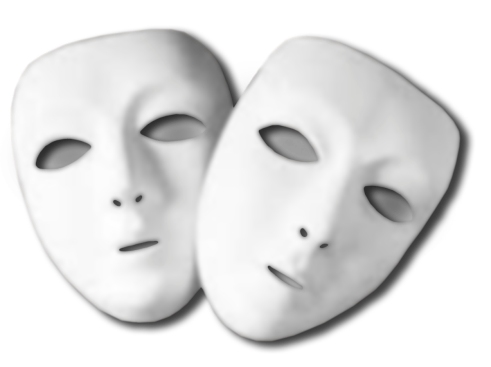 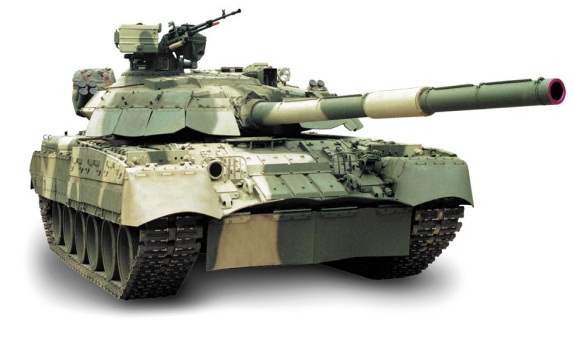 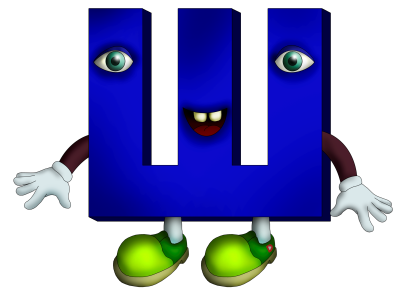 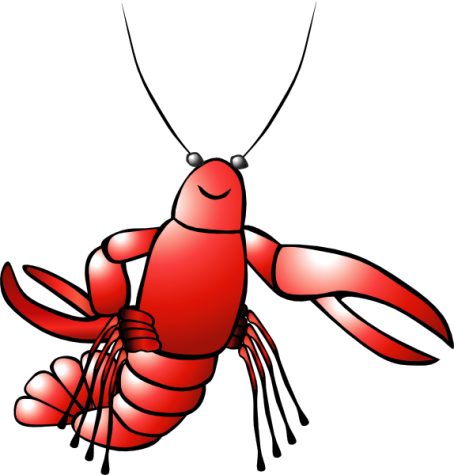 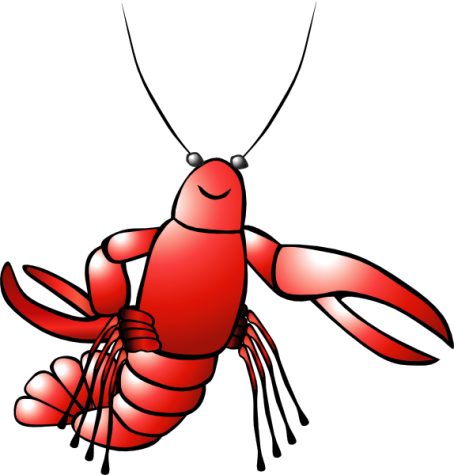 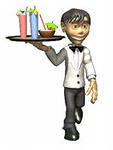 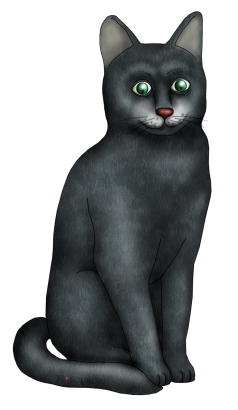 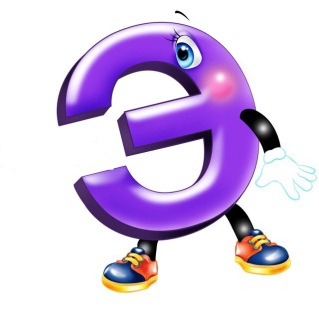 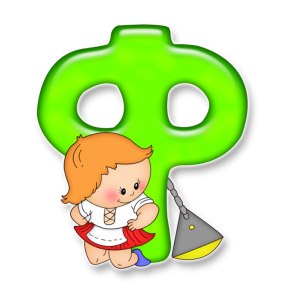 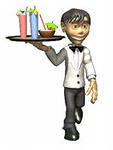 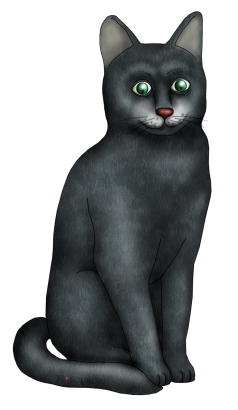 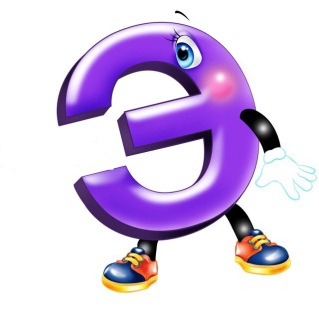 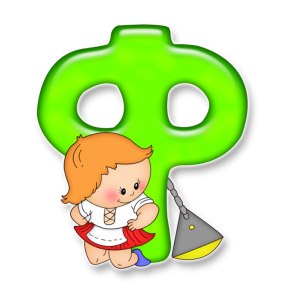 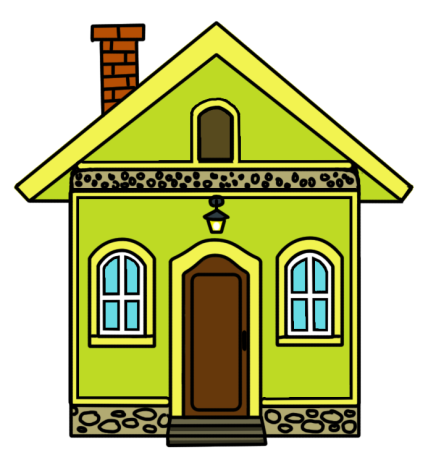 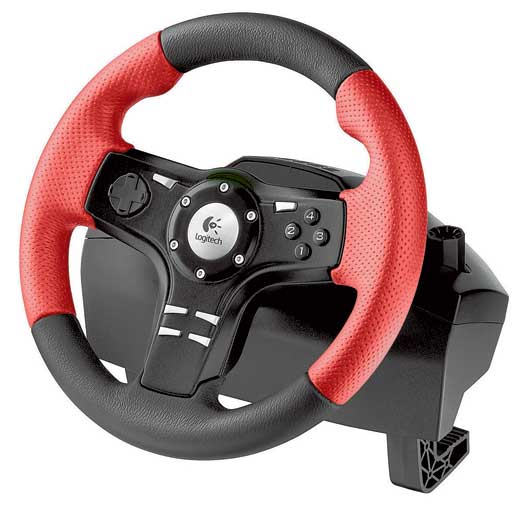 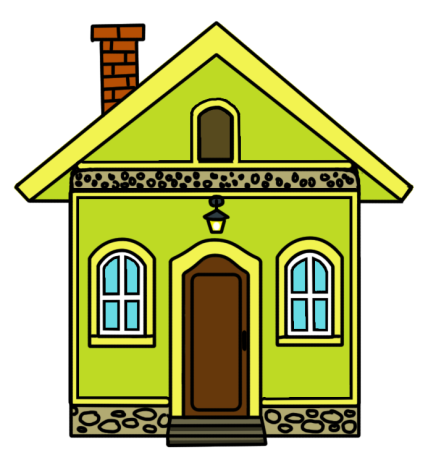 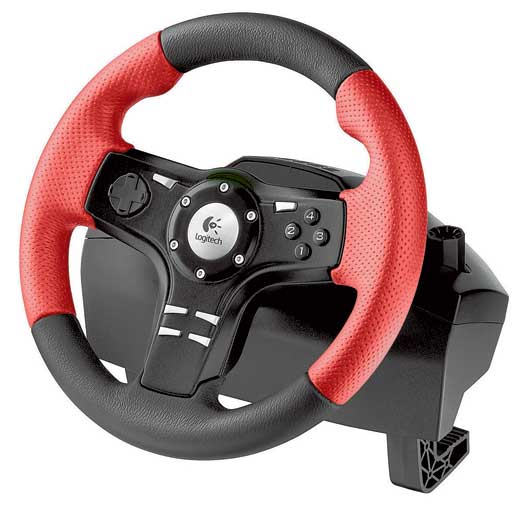 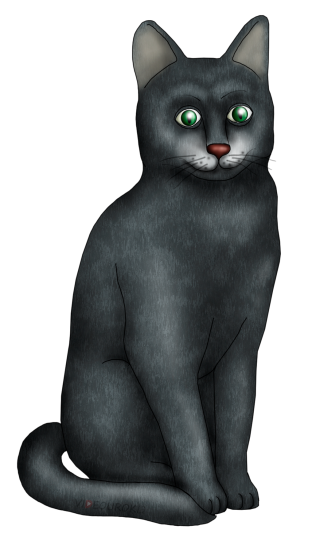 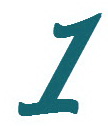 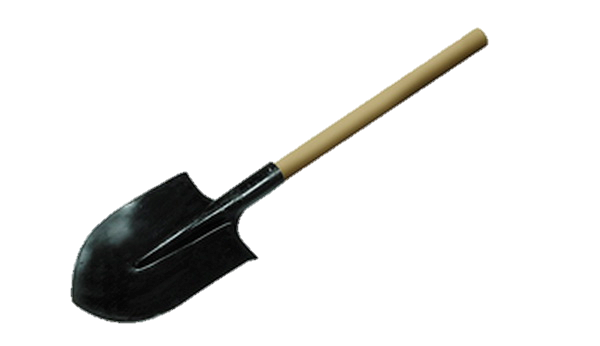 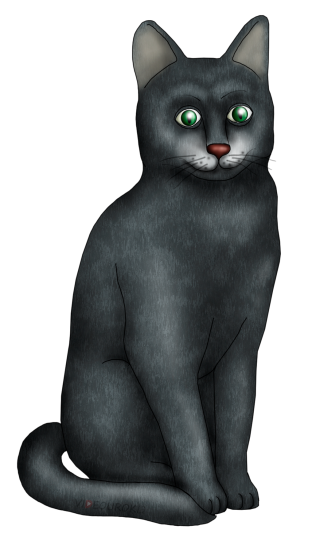 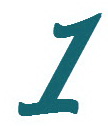 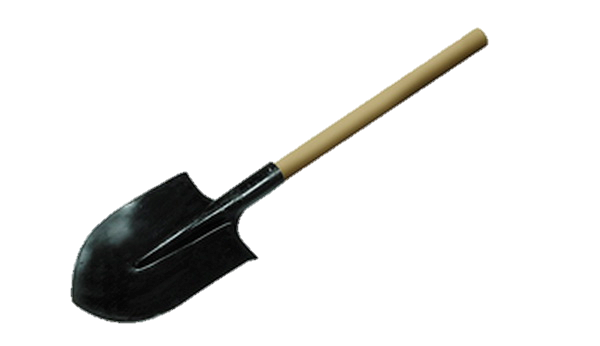 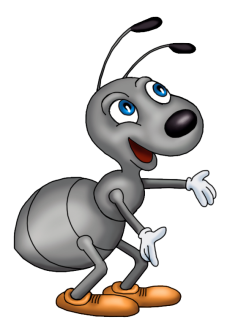 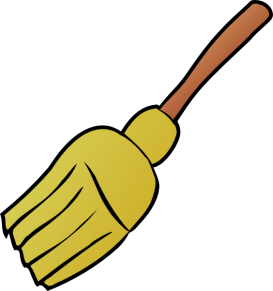 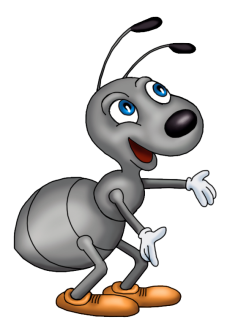 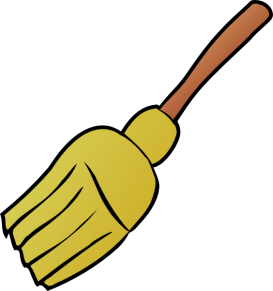 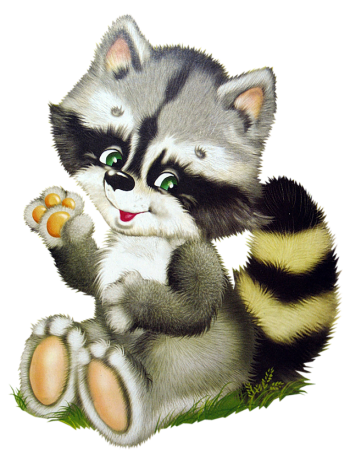 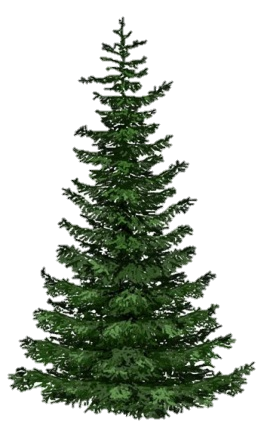 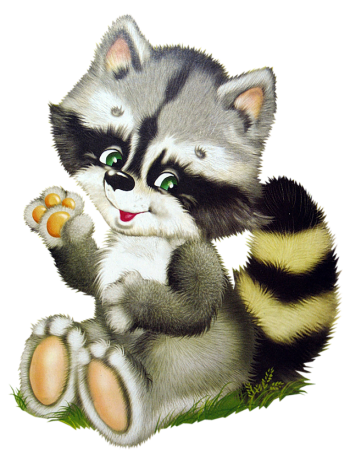 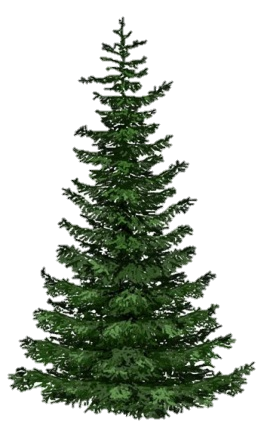 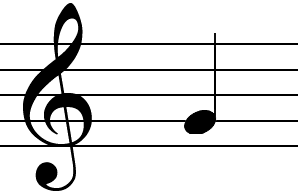 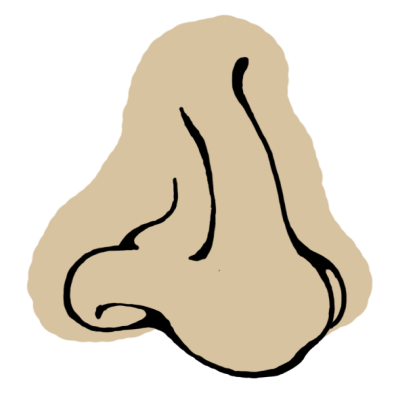 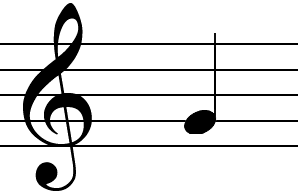 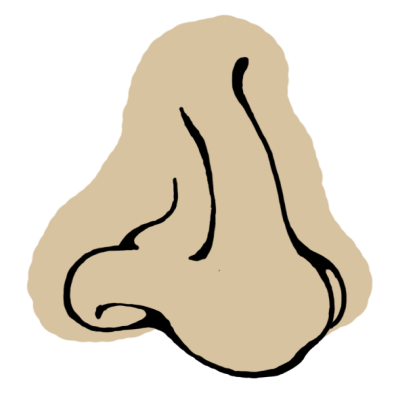 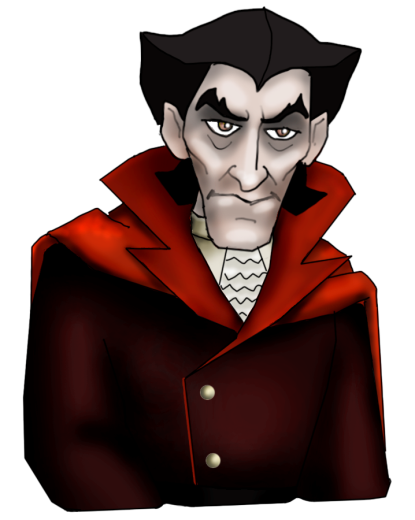 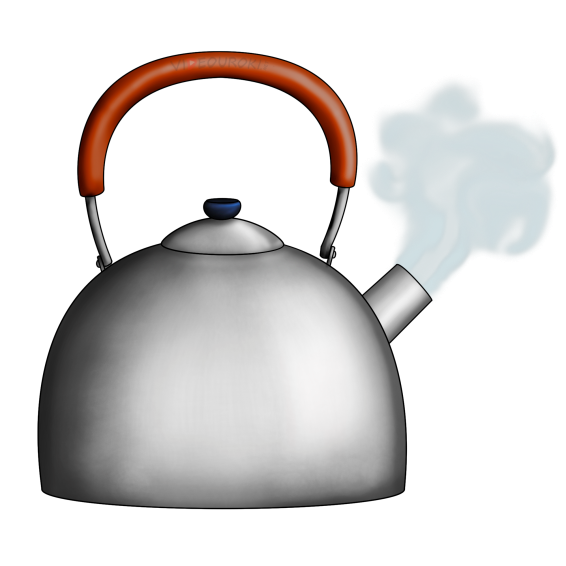 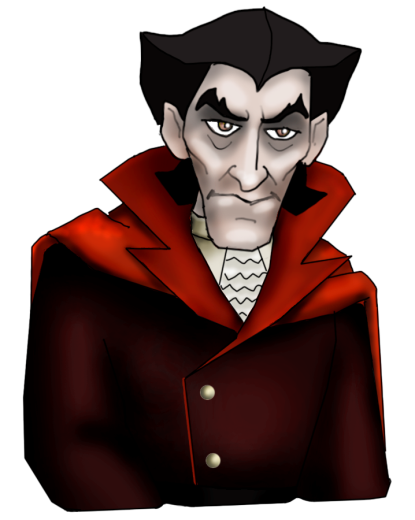 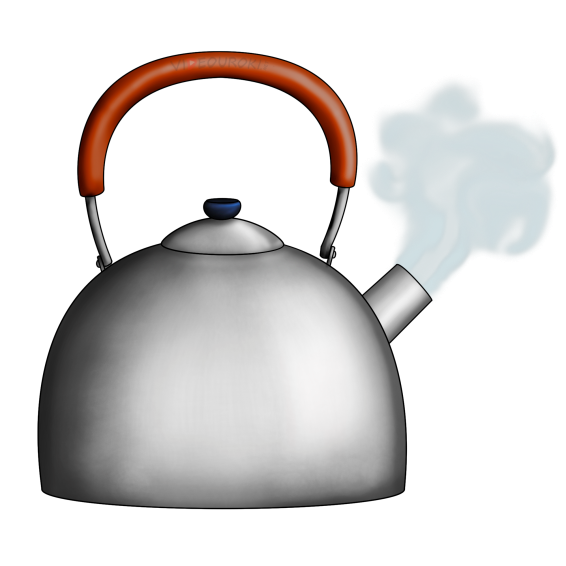 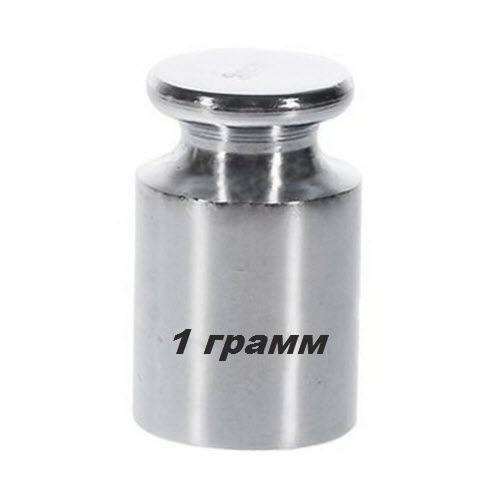 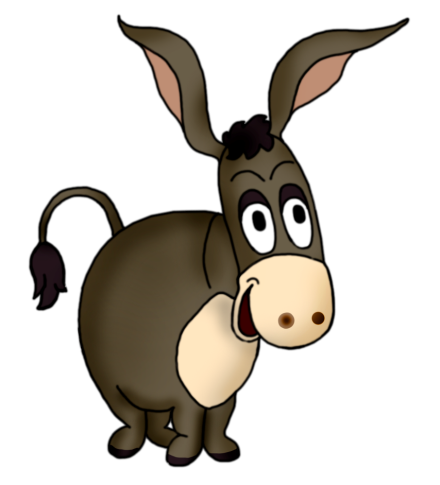 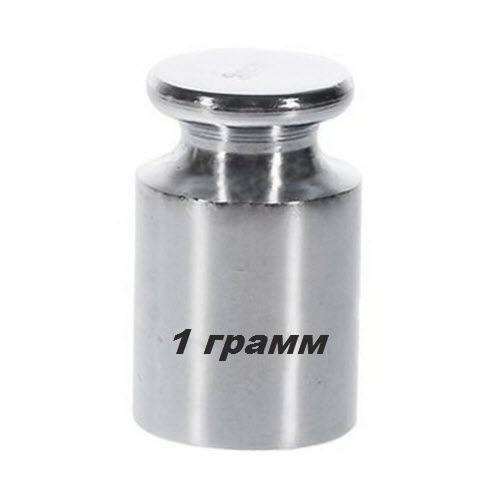 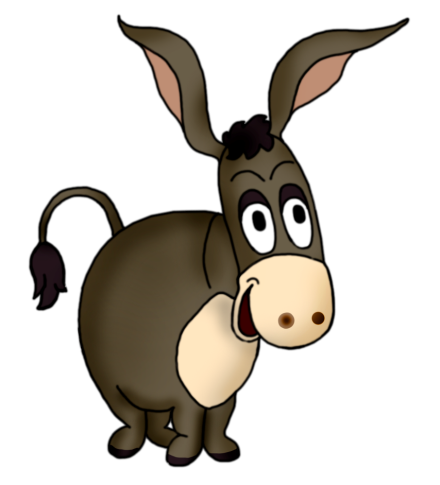 Ответы:1. делитель2. НОД3. НОК4. отношение5. пропорция6. масштаб7. шар.8. координата.9. модуль.10. коэффициент11. уравнение12. знаменатель.13. минус14. график15. диаграмма